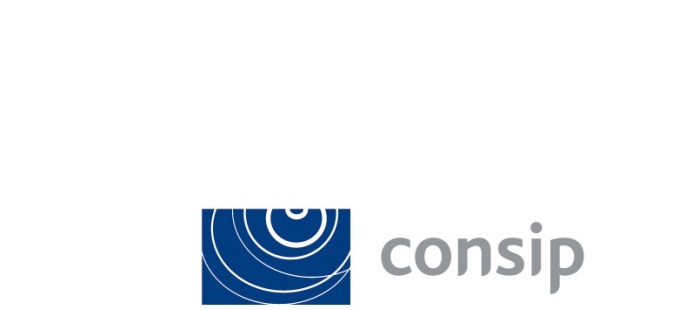 Al titolare del potere sostitutivo in persona dell’Amministratore Delegato di Consip S.p.A.Via Isonzo n. 19/E – 00198 RomaRICHIESTA AL TITOLARE DEL POTERE SOSTITUTIVO  (Ai sensi dell’art. 5 del d.lgs. 33 del 14 marzo 2013, come modificato dal d.lgs. n. 97 del 25 maggio 2016)Il/La sottoscritto/a COGNOME * ______________________________________ NOME * ________________________NATA/O *_____________________________ RESIDENTE IN * ______________________________________________PROV (_____) VIA ____________________________________n._______ e-mail* ______________________________ Tel _________________________ Fax _____________________ in qualità di __________________________________* dati obbligatoriin data _________________ ha presentato richiesta di accesso civico semplice avente ad oggetto: ________________________________________________________________________________________________________________________________________________________________________________________________Tenuto conto che ad oggi :[  ]	la Richiesta è stata accolta parzialmente; [  ] 	la Richiesta è stata rigettata;[  ]	non è pervenuta risposta;[  ] 	i dati/informazioni/documenti richiesti in prima istanza risultano ancora non pubblicati sul sito web istituzionale www.consip.it in ottemperanza al disposto del d.lgs. 33/2013.	CHIEDEdi ricevere i seguenti dati/informazioni/documenti richiesti in prima istanza:________________________________________________________________________________________________________________________________________________________________________________________________***Il presente modulo può essere inviato:mediante PEC all’indirizzo postaconsip@postacert.consip.it; a mezzo Posta Ordinaria al seguente indirizzo: Consip S.p.A. - Via Isonzo n. 19/E – 00198 Roma - in tal caso la Richiesta si considera validamente presentata se sottoscritta dal Richiedente e munita di copia fotostatica del documento di identità in corso di validità;a Mano direttamente presso la sede legale della Società, all’indirizzo di cui sopra - in tal caso la Richiesta si considera validamente presentata se sottoscritta dal Richiedente e munita di copia fotostatica del documento di identità in corso di validità;via Email all’indirizzo postaconsip@postacert.consip.it - in tal caso la Richiesta si considera validamente presentata se inviata da un indirizzo di posta elettronica non certificata, purché nel messaggio venga indicato il nome del Richiedente (senza necessità di sottoscrizione autografa) o venga allegata copia fotostatica di un documento di identità in corso di validità.Con la sottoscrizione della presente, il sottoscritto acconsente espressamente al trattamento di dati personali ai sensi del d.lgs. 196/2003, come nel seguito definito. Ai sensi del D.P.R. 445/2000 il sottoscritto dichiara e attesta la veridicità delle informazioni contenute nella presente richiesta.In caso di rigetto totale o parziale del ricorso al titolare del potere sostitutivo, il Richiedente potrà ricorrere al TAR ex art. 116 c.p.a.Luogo e data______________________________		 	Firma________________________________Informativa sul trattamento dei dati personali forniti con la richiesta (ai sensi dell’art. 13 del d.lgs. 196/2003)1. I dati personali verranno trattati dalla CONSIP S.p.A.  per dare seguito al procedimento avviato con la presente istanza. 2. Il conferimento dei dati personali è obbligatorio, in quanto in mancanza di esso non sarà possibile dare inizio al procedimento e provvedere all’emanazione del provvedimento conclusivo dello stesso. 3. In relazione alle finalità di cui sopra, il trattamento dei dati personali avverrà con modalità informatiche e manuali, in modo da garantire la riservatezza e la sicurezza degli stessi. 4. I dati personali dell’interessato potranno essere comunicati ai dipendenti e ai collaboratori, anche esterni, e ai soggetti che forniscono servizi strumentali alle finalità di cui sopra. Tali soggetti agiranno in qualità di Responsabili o Incaricati del trattamento. I dati personali potranno essere comunicati ad altri soggetti pubblici e/o privati unicamente in forza di una disposizione di legge o di regolamento che lo preveda. I dati non saranno oggetto di diffusione.5. All’interessato sono riconosciuti i diritti di cui all’art. 7 del d.lgs. 196/2003 e, in particolare, il diritto di accedere ai propri dati personali, di chiederne la rettifica, l’aggiornamento o la cancellazione se incompleti, erronei o raccolti in violazione di legge, l’opposizione al loro trattamento o la trasformazione in forma anonima. Per l’esercizio di tali diritti, l’interessato può rivolgersi al Responsabile del trattamento dei dati. 6. Il Titolare del trattamento dei dati è CONSIP S.p.A. con sede in Via Isonzo 19/E - 00198 Roma.      Il Responsabile del trattamento è il Responsabile della prevenzione della corruzione e della trasparenza, domiciliato per la carica in Via Isonzo 19/E - 00198 Roma.